Русское ЭКОФ.И.О. руководителя: Зайцев Николай АлексеевичДата регистрации: 31.10.2000г.Количество членов: 1200Предмет и цели деятельности русского этнокультурного объединения:Содействие совершенствованию межнациональных отношений, гармонично сочетая общегосударственные, общенародные и национально- этнические интересы, способствующие духовно-нравственному развитию общества и укреплению дружбы между гражданами всех национальностей, населяющих Восточно-Казахстанскую область.Сохранение и развитие русского языка, национальной культуры, возрождение традиций, праздников и обрядов, фольклорного искусства и народных промыслов, обычаев русского народа.Установление, расширение и упрочение культурных и деловых связей с родственными по роду деятельности учреждениями и организациями Восточно-Казахстанской области, Республики Казахстан.Взаимодействие и координация своей работы с другими этно-культурными объединениями действующими на территории Восточного Казахстана.Задачи:Организация курсов, лекториев для молодежи и взрослого населения по ознакомлению и изучению русских традиций, истории образования культуры на Руси на базе Дома Дружбы с привлечением специалистов и энтузиастов своего дела;Организация совместно со школой «Возрождение» при Доме дружбы Ассамблеи народа Восточного Казахстана углубленного изучения русского языка, истории, культуры, классиков русской литературы;Организация самодеятельных коллективов сценического, вокально-хореографического искусства, проведение праздников, выставок изделий народного промысла и др. мероприятий;Приобщение представителей других наций и народностей к истории, культуре и искусству русского народа через СМИ и деятельность различных творческих объединений.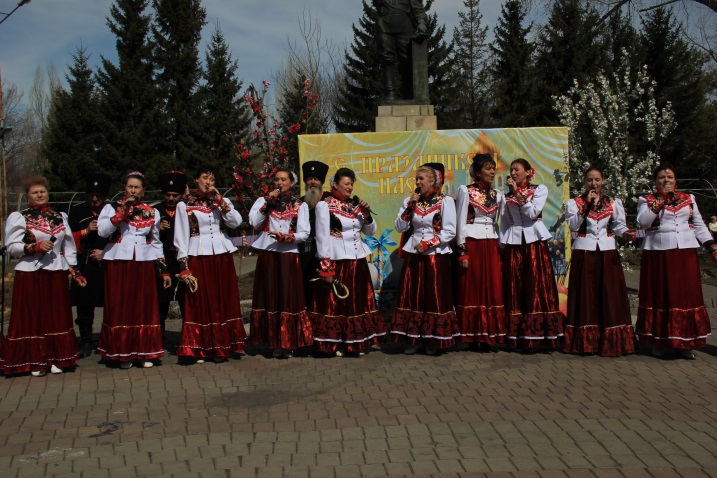 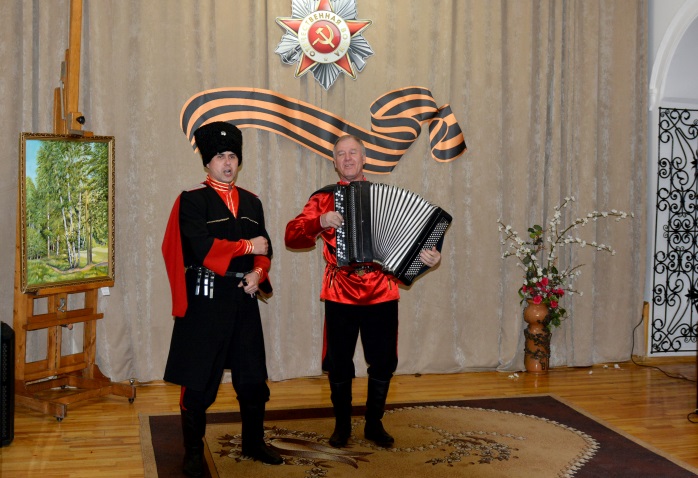 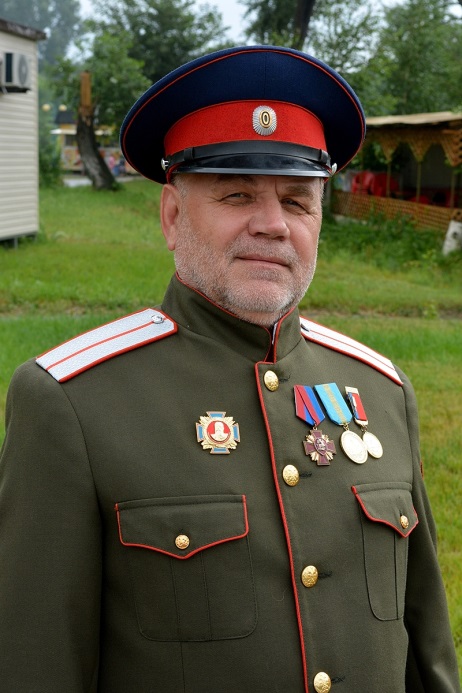 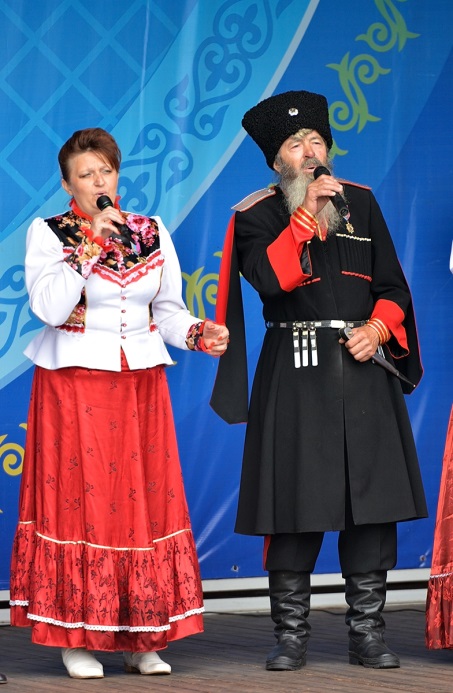 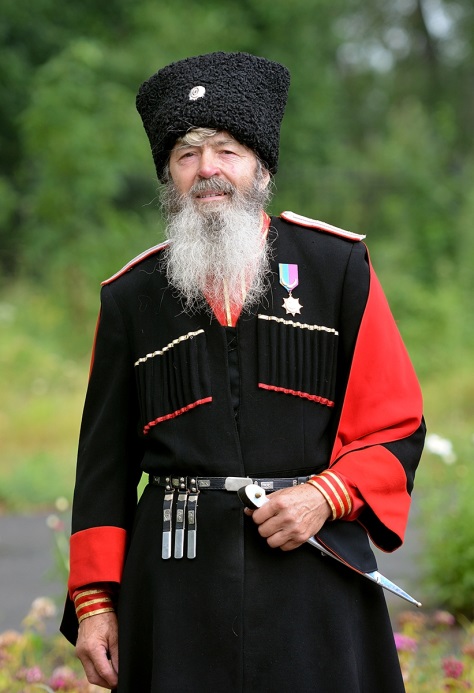 